ПОЛОЖЕНИЕо проведении смотра-конкурса «Математическая игротека» в МДОУ «Детский сад №240»Участники конкурса:В конкурсе принимают участие педагоги и родители воспитанников  4-7 лет Сроки проведения конкурса:Конкурс проводится с  16 ноября по 22 декабря 2015 г.Подведение итогов  22.12.2015 г.Задачи смотра – конкурса: 1.Пополнить и обновить дидактическое и методическое обеспечение группы по разделу: «ФЭМП». Оформить в группах ДОУ уголки занимательной математики «Математическая игротека»Способствовать улучшению уровня оснащения  развивающей предметно – пространственной среды групп ДОУ. Содействовать развитию творческого потенциала педагогов ДОУ. Повышать профессиональное мастерство педагогов по вопросам развития у дошкольников элементарных математических представлений. Критерии оценки развивающей среды по математике:1. Требования к оформлению:Эстетичность, доступность,Соответствие санитарно – гигиеническим требованиям и технике безопасности.Соответствие возрасту, потребностям детей.2. В зоне игровой деятельности должно быть выделено место для игр, где могут быть с математическим содержанием такие, как “Домино фигур”, “Составь картинку”, “Арифметическое домино”, “Лото”, “Найди пару”, игры в шашки и шахматы и др.3. Подбор игрового материала, который соответствует возрастным возможностям и уровню развития детей группы. В уголке должен быть размещен разнообразный занимательный материал с тем, чтобы каждый из детей смог выбрать для себя игру по интересам. Это настольно-печатные игры, игры для развития логического мышления, подводящие детей к освоению игры в шашки и шахматы: “Лиса и гуси”, “Мельница”, “Волки и овцы” и др.; головоломки (на палочках и механические); логические задачи и кубики; лабиринты, игры на составление целого из частей; на воссоздание фигур-силуэтов из специальных наборов фигур; игры на передвижение.4. Организуя уголок «Математическая игротека», надо исходить из принципа доступности игр детям в данный момент, помещать в уголок такие игры и игровые материалы, освоение которых детьми возможно на разном уровне. От усвоения правил и игровых действий в заданном в игре виде они переходят к придумыванию новых вариантов игр, проявлению творчества. Неиссякаемые возможности для творчества скрыты в играх “Танграм”, “Волшебный круг”, “Колумбово яйцо”, “Кубики и цвет”, “Кубики для всех” и др. Дети могут придумывать новые, более сложные силуэты не только из одного, но и 2-3 наборов к игре; один и тот же силуэт, например, лису, составлять из разных наборов. Для стимулирования коллективных игр, творческой деятельности дошкольников необходимо использовать магнитные доски, ковролиновые полотна  с наборами фигур, счетных палочек, альбомы для зарисовки придуманных ими задач, составленных фигур.5. Проявление у детей интереса к самостоятельной математической деятельности.6. Умение воспитателя презентовать свой материал.7. Наличие информационного листа для родителей по данному разделу.Все параметры оцениваются по пятибалльной шкале:1 балл – полное отсутствие признака.2 балла – наличие отдельных черт признака.3 балла – удовлетворительная выраженность признака.4 балла – достаточная выраженность признака.5 баллов – максимальная выраженность признака.Подведение итогов конкурса и награждение победителейПобедители награждаются дипломами и денежной премией.Жюри конкурса: Голубева Н.В.-заведующая д/с Угарова Т.В.- старший воспитатель Клемина С.Н.-педагог-психологЛукашова Н.В.-воспитательСморкалова Л.К-воспитательРекомендации по организации и  наполнению  уголка «Математическая игротека»Выделение  места для хранения математических игр, оборудование для измерений, взвешиваний, ориентировки в пространстве, времени и т.д. в групповой комнате;Оборудование  места для самостоятельных и совместных игр детей в группе;Собрать игры и предметы для их организации по направлениям:количество и счетвеличинагеометрические фигурыориентировка в пространствеориентировка во времениинтеллектуальные игрызавести карточки учета взятых на дом игрсоздать  картотеку игр-заданий на внимание, сообразительность, логическое мышление;не менее 2 раз в неделю вносить  новые игры или игровые задания.Очень важно создавать во время игр непринужденную атмосферу, предоставлять право выбора партнера, задания, материалов, только тогда у детей развивается инициатива, самостоятельность, познавательная активность. Но в тоже время педагогу необходимо уметь наблюдать за развитием игры, направлять игровое творчество, поддерживать сотрудничество, заботиться об обогащении игр, усложнении задания, введении вариативности. 
Задания, данные детям в занимательной форме, усваиваются быстрее, прочнее и легче. В игре дети выступают в роли ведущего, учатся формулировать задания и контролировать их выполнение другими детьми. У них формируется умение планировать свою деятельность, сопровождать речью свои действия, объяснять партнерам порядок и условия выполнения задания. 

В игре происходит взаимообучение,  которое, становится естественным и непринужденным. В игре ребенок попеременно выполняет разные роли: организатора, «наставника», объясняющего условие и правила игры, контролирующего их выполнение, или ученика, стремящегося быстро и верно выполнить задание. Таким образом, происходит социальное развитие детей. Принятие игровой роли и выполнение функций в соответствии с ней весьма полезно для дошкольников. Материалы для «Математической игротеки» старший возраст1. Матрешка 
2. Шашки 
3. Домино 
4. Игральные кости 
5. Счеты 
6. Линейки и транспортиры
7. Монеты, детская касса для игры в магазин
8. Весы 
9. Часы - будильник
10. Таймер
11. Счетные палочки 
12. Палочки Кьюзинера
13. Блоки Дьенеша
14. Магнитные цифры на холодильник
15. Пластилин, чтобы лепить цифры
16. Игры Никитина: «кубики для всех», «сложи узор», «уникуб», «дроби» 
17. Мозаика
18. Реверси
19. Камешки марблс
20. Пособия Зайцева: «Тысяча плюс», «Миллион плюс», «Орнамент», «Пять в кубе», 
21. Дидактический материал Монтессори
22. Математический планшет
23. «Цифра – домино» Воскобовича
24. Карты25. Танграм.26. Монгольская игра.27. Колумбово яйцо.28. Вьетнамская игра29. Волшебный круг.30. Пентамино.31. Геоконт.32. Уникуб.33. «Лиса и гуси”,34.“Мельница”, «Игротека»  средний возраст1.Крупная мозаика, объемные вкладыши из 5-10 элементов, сборные игрушки, пирамидки (из 6-10 элементов), шнуровки, игры с элементами моделирования и замещения, лото, парные картинки и другие настольно-печатные игры.2.Нетрадиционный материал: закрытые емкости с прорезями для заполнения различными мелкими и крупными предметами, крупные пуговицы или косточки от счетов для нанизывания.3.Ковролиновое полотно, наборное полотно, магнитная доска.4.Комплект геометрических фигур, предметов различной геометрической формы, счетный материал на «липучках».5.Различные мелкие фигурки и нетрадиционный материал (шишки, желуди, камушки) для счета.6.Блоки Дьенеша.7.Палочки Кюизенера.8.Матрешки (из 5-7 элементов), доски-вкладыши, рамки-вкладыши, набор цветных палочек (по 5-7 каждого цвета).9.Набор объемных тел для сериации по величине из 3-5 элементов (цилиндров, брусков и т.п.).10.Разрезные (складные) кубики с предметными картинками (4-6 частей).11.Разрезные предметные картинки, разделенные на 2-4 части (по вертикали и горизонтали).ПОЛОЖЕНИЕо проведении смотра-конкурса лучший  «Сенсомоторный уголок» в МДОУ «Детский сад №240»Участники конкурса:В конкурсе принимают участие педагоги и родители воспитанников  групп раннего возраста, вторые младшие группыСроки проведения конкурса:Конкурс проводится с  с  16 ноября по 22 декабря 2015 г Подведение итогов  22.12.2015 г.Критерии оценки развивающей среды уголков:Безопасность и разнообразие материалов;Материалы и оборудование для развития мелкой моторики;Материалы и оборудование для развития формы и величины;Материалы и оборудование для развития восприятия цвета;Материалы и оборудование для развития ощущений;Материалы и оборудование для экспериментирования.Участие родителей в создании и обогащении сенсорного уголка;Участие воспитателей;Оригинальные находки для сенсорного развития. 1.Для развития зрительных способностей: -картинки с контурным, силуэтным изображением предметов,- картинки – штриховки (на картинке основной контур заштрихован) - геометрические формы разного цвета, -цветовые пятна кляксы различной формы - разноцветные полупрозрачные шарфы - разноцветные песочные часы, калейдоскопы, переливающиеся капельки Природный материал - горох, орехи, фасоль, греча, крупа, шишки, камни, песок и т. д. (для пальчикового сухого бассейна, для творческих работ - выкладывание на пластилине, нанизывание и т. д.) Бытовые материалы -карандаши, верёвки прищепки, катушки, шнурки, пуговицы, липучки, платки, зеркала, пуфики и т. д. Дидактические игры и материалы - различные мозаики, шнуровки, коврики, различные конструкторы («Фермер», «Лего», деревянный строитель, металлические и пластмассовые конструкторы), пластилин, тесто, глина, краски (гуашь, пальчиковые, витражные, акварельные), коврики, мячи, центр воды и песка, материалы Монтессори, пальчиковый и кукольный театры, вкладыши, парные картинки, «умные фигуры» и т.д2. Слуховое восприятие - кассеты и диски со звуками: крики животных и птиц, звуки транспорта, звуки природы, звуки воды, звуки грозы, шелест листьев и т.д. -приспособления для создания звуков: шуршалки, гремелки, свистушки, необычные музыкальные инструменты, любые приспособления, издающие интересные звуки3. Осязание -кусочки меха, ткани, шнурки, различные виды бумаги - предметы для создания холодного и горячего (грелка, формочки для льда - выпуклые буквы, цифры, различные фигурки - разные по форме мелкие предметы - различные крупы в мешочках, подносы для круп, баночки4. Обоняние - различные аромомасла с подробным описанием их влияния на организм - аромолампы -разнообразные бутылочки, баночки для сохранения запаха. - естественные природные запахи в разнообразных ёмкостяхВсе параметры оцениваются по пятибалльной шкале:1 балл – полное отсутствие признака.2 балла – наличие отдельных черт признака.3 балла – удовлетворительная выраженность признака.4 балла – достаточная выраженность признака.5 баллов – максимальная выраженность признака.Подведение итогов конкурса и награждение победителейПобедители награждаются дипломами и денежной премией.Жюри конкурса: Голубева Н.В.-заведующая д/с Угарова Т.В.- старший воспитатель Клемина С.Н.-педагог-психологЛукашова Н.В.-воспитательСморкалова Л.К-воспитательИгры ,которые можно проводить используя материалы сенсомоторного уголка.ЦВЕТ: «Подбери блюдце к чашке»; «Воздушные шары»; «Подбери куклам бусы, игрушки»; « Волшебная мозаика»; «Красивый забор»; «Посади цветок»; «Жучок заблудился» и т. д.ФОРМА: «Собери любой предмет»; «Строитель»; «Волшебная мозаика»; «Цветные квадраты»; «Квадратные забавы» и т. д.РАЗМЕР: « Матрёшки»; «Шары»; «Строитель»; «Собери любой предмет» и т. д.Для развития мелкой моторики руки и для ознакомления детей с различными свойствами предметов дидактические игры и пособия: «Привратник»; «Сделай бусы»; «Подарки из прищепок»; «Сложи листик»; «Волшебные палочки»; «Пуговичная поляна»; «Шнуровки»; «Заверни малыша» и т. д.Игры  с песком, водой, снегом.  Знакомство  детей со свойствами этих материалов ( песок сыпется, из мокрого можно лепить, разливание воды из сосуда по чашечкам).Рисование  различными пишущими средствами на поверхностях разного цвета и свойства ( бумага белая, цветная, доски, ковролин,), лепка из теста.Для развития двигательной активности детей в разных уголках группы разместить разные на ощупь игрушки ( волшебный сундучок с сюрпризом; большая. мягкая игрушка).  Подвижные игры с разнообразными движениями:«Догони мяч»; «Через речку»; «Самолёты»; «Догони меня»; «В воротики»; «Обезъянка»; «Мой весёлый звонкий мяч»; «Зайка серенький сидит»; «Где звенит»; «Поезд» и т. д.Для развития слуха: игрушки, издающие различные звуки, найти друг друга или предмет по звуку, по описанию места где он спрятан, слушание  песен из мультфильмов. Для развития музыкального слуха игра  на  музыкальных :инструментах , музыкально-дидактические игры: «Кто в домике живёт»; «Динь - дон»; «Угадай на чём играю» и т. д.Использование  дисков со звуками: крики домашних животных и птиц, звуки природы, звуки воды, звуки грозы, шелест листьев.Для развития обоняния - запахи выполняют важную связующую функцию между телом и сознанием. За доли секунды сигнал передаётся из обонятельного центра в определённый отдел мозга, который управляет эмоциями. Таким образом можно направленно воздействовать на настроение ребёнка: взбодрить его или наоборот, успокоить и т. п. Игры: «Мой любимый запах»; «Ароматы цветов»; «Узнай запах»; «Благовоние» и т. д.Для осязания: различные материалы с разной фактурой ( кусочки меха; шёлка; шкурки; бархатной бумаги); выпуклые буквы, цифры.  Игры с разными по форме мелкими предметами:«Найди на ощупь»; «Найди и покажи»; «Опиши предмет» и т. д.Игры Воскобовича В. В. Прекрасно вписываются в развивающую среду. Своим многофункциональным применением и красочным видом они постоянно привлекают внимание детей, побуждая их к игре.Ценность игр заключается в том, что их содержание учитывает особенности психики ребенка, интригует его, мобилизует внимание, интерес и незаметно втягивает ребенка в процесс «думанья» под задачей. Игры: «Двухцветный квадрат»; «Прозрачный квадрат»; «ГЕOKOHT»; «Игровизор»; «Ковролин»; «Чудокрестики».Математическая игротека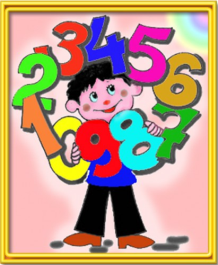 1 балл – полное отсутствие признака.2 балла – наличие отдельных черт признака.3 балла – удовлетворительная выраженность признака.4 балла – достаточная выраженность признака.5 баллов – максимальная выраженность признака.«Сенсомоторный уголок»КритерииНомер группыНомер группыНомер группыНомер группыНомер группыНомер группыНомер группыНомер группыКритерии5789101112131.выделено постоянное место под игротеку.Доступность  игр для детей.2.Подбор игрового материала. Его разнообразие3. Соответствие возрасту, потребностям детей.4.Участие родителей в создании игротеки5.Умение педагога презентовать материал.Всего баллов.КритерииНомер группыНомер группыНомер группыНомер группыКритерии1234Эстетичность ,доступностьМатериалы и оборудование для развития мелкой моторики;Оригинальные находки для сенсорного развития. Материалы и оборудование для развития формы и величины;Материалы и оборудование для развития восприятия цвета;Материалы и оборудование для развития ощущений;Материалы и оборудование для экспериментирования.Участие родителей в создании и обогащении сенсорного уголка;Участие воспитателей;Оригинальные находки для сенсорного развития. Всего баллов